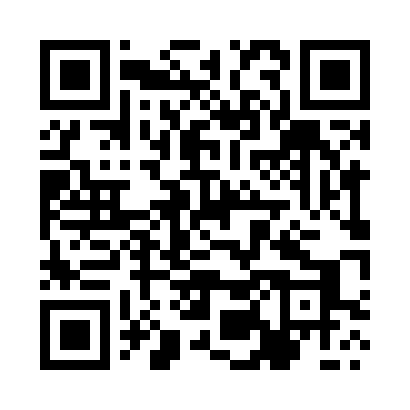 Prayer times for Kumajny, PolandMon 1 Apr 2024 - Tue 30 Apr 2024High Latitude Method: Angle Based RulePrayer Calculation Method: Muslim World LeagueAsar Calculation Method: HanafiPrayer times provided by https://www.salahtimes.comDateDayFajrSunriseDhuhrAsrMaghribIsha1Mon4:036:1112:435:097:169:162Tue4:006:0912:435:107:189:193Wed3:566:0612:425:127:209:214Thu3:536:0412:425:137:229:245Fri3:506:0112:425:147:249:276Sat3:465:5912:425:167:259:297Sun3:435:5612:415:177:279:328Mon3:405:5412:415:187:299:359Tue3:365:5112:415:207:319:3710Wed3:335:4912:405:217:339:4011Thu3:295:4712:405:227:359:4312Fri3:265:4412:405:237:379:4613Sat3:225:4212:405:257:399:4914Sun3:195:3912:395:267:409:5215Mon3:155:3712:395:277:429:5516Tue3:115:3512:395:297:449:5817Wed3:075:3212:395:307:4610:0118Thu3:045:3012:395:317:4810:0419Fri3:005:2812:385:327:5010:0820Sat2:565:2512:385:347:5210:1121Sun2:525:2312:385:357:5410:1422Mon2:485:2112:385:367:5510:1823Tue2:445:1912:375:377:5710:2124Wed2:395:1612:375:387:5910:2525Thu2:355:1412:375:408:0110:2826Fri2:315:1212:375:418:0310:3227Sat2:265:1012:375:428:0510:3628Sun2:255:0812:375:438:0710:4029Mon2:245:0612:375:448:0810:4130Tue2:245:0312:365:458:1010:41